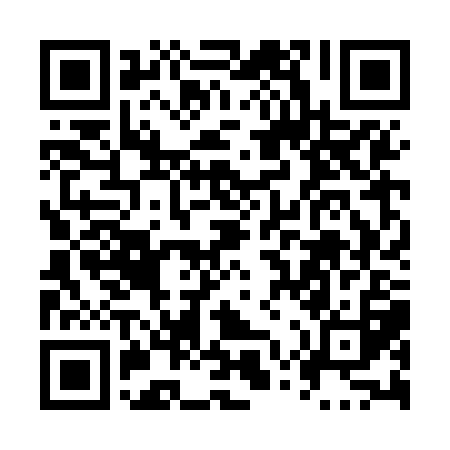 Prayer times for Sabourins Crossing, Ontario, CanadaMon 1 Jul 2024 - Wed 31 Jul 2024High Latitude Method: Angle Based RulePrayer Calculation Method: Islamic Society of North AmericaAsar Calculation Method: HanafiPrayer times provided by https://www.salahtimes.comDateDayFajrSunriseDhuhrAsrMaghribIsha1Mon3:245:201:076:298:5310:492Tue3:255:201:076:298:5310:483Wed3:265:211:076:298:5310:474Thu3:275:221:076:288:5210:475Fri3:285:221:076:288:5210:466Sat3:295:231:076:288:5210:457Sun3:305:241:086:288:5110:448Mon3:315:241:086:288:5110:439Tue3:335:251:086:288:5010:4210Wed3:345:261:086:278:5010:4111Thu3:355:271:086:278:4910:4012Fri3:375:281:086:278:4810:3913Sat3:385:291:086:278:4810:3814Sun3:395:291:086:268:4710:3715Mon3:415:301:096:268:4610:3516Tue3:425:311:096:268:4510:3417Wed3:445:321:096:258:4510:3318Thu3:455:331:096:258:4410:3119Fri3:475:341:096:248:4310:3020Sat3:495:351:096:248:4210:2821Sun3:505:361:096:238:4110:2722Mon3:525:371:096:238:4010:2523Tue3:535:381:096:228:3910:2424Wed3:555:391:096:228:3810:2225Thu3:575:411:096:218:3710:2026Fri3:585:421:096:208:3610:1927Sat4:005:431:096:208:3510:1728Sun4:025:441:096:198:3410:1529Mon4:035:451:096:188:3210:1330Tue4:055:461:096:188:3110:1231Wed4:075:471:096:178:3010:10